СХЕМА ВОДОСНАБЖЕНИЯ И ВОДООТВЕДЕНИЯ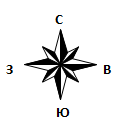 МУНИЦИПАЛЬНОГО ОБРАЗОВАНИЯ «НЫНЕКСКОЕ» МОЖГИНСКОГО РАЙОНА УДМУРТСКОЙ РЕСПУБЛИКИ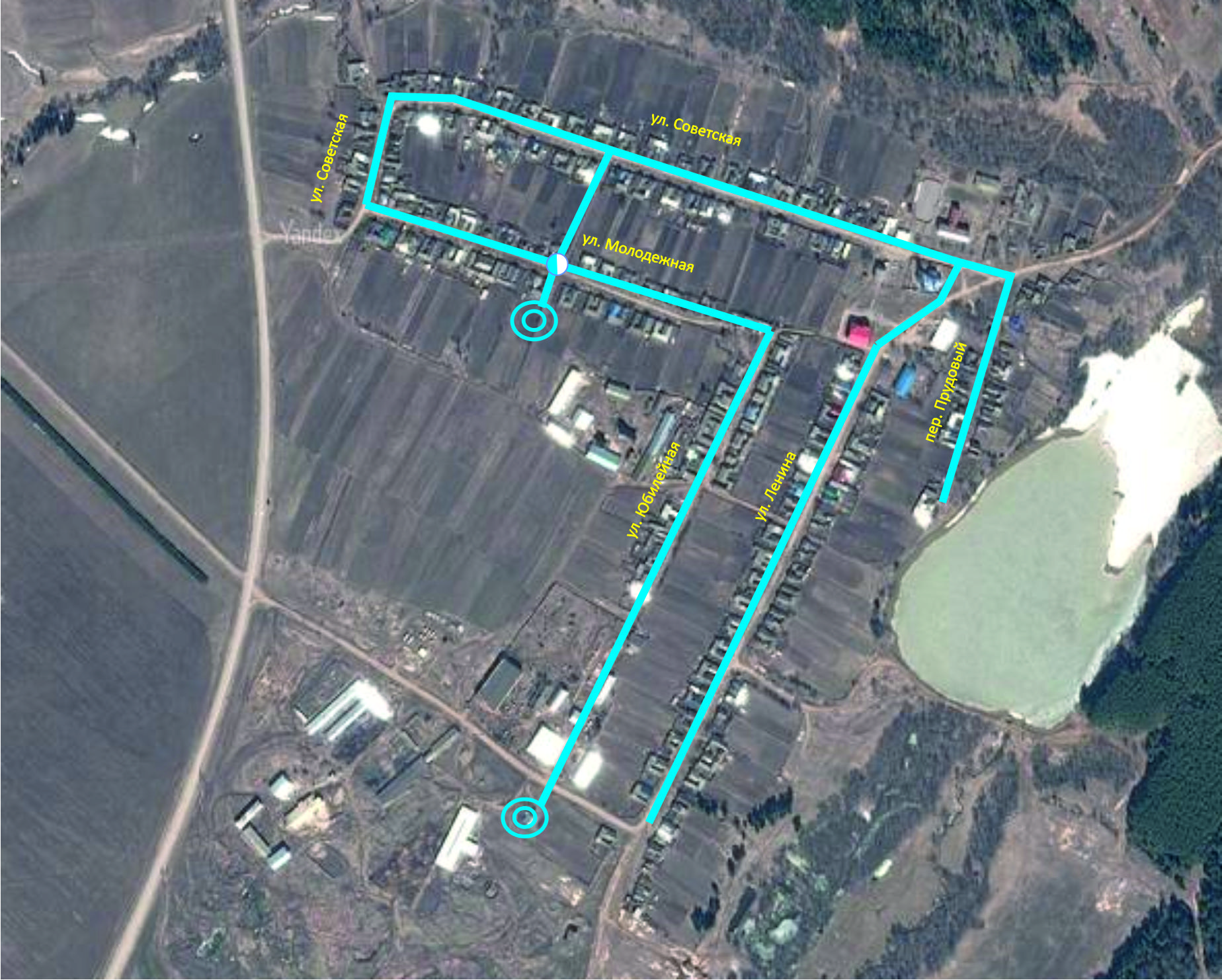 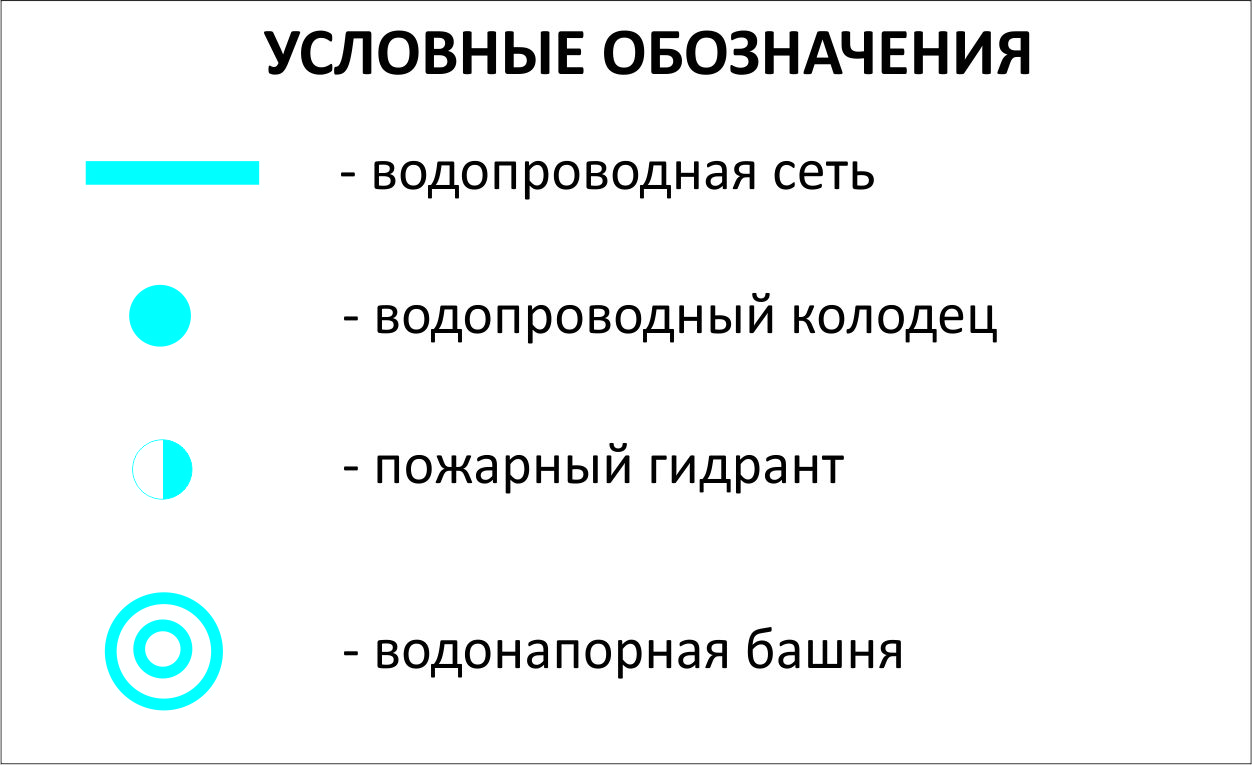 Карта (схема) существующего размещения объектов централизованной системы  водоснабжения с. Нынек